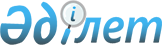 О внесении изменений в решение Сарыагашского районного маслихата от 28 декабря 2018 года № 33-325-VI "О бюджетах города, поселка и сельских округов на 2019-2021 годы"
					
			С истёкшим сроком
			
			
		
					Решение Сарыагашского районного маслихата Туркестанской области от 6 декабря 2019 года № 45-414-VI. Зарегистрировано Департаментом юстиции Туркестанской области 19 декабря 2019 года № 5304. Прекращено действие в связи с истечением срока
      В соответствии с пунктом 4 статьи 109-1 Бюджетного кодекса Республики Казахстан от 4 декабря 2008 года, пунктом 2-7 статьи 6 Закона Республики Казахстан от 23 января 2001 года "О местном государственном управлении и самоуправлении в Республике Казахстан" и решением Сарыагашского районного маслихата от 27 ноября 2019 года № 44-433-VI "О внесении изменений в решение Сарыагашского районного маслихата от 21 декабря 2018 года № 32-308-VI "О районном бюджете на 2019-2021 годы", зарегистрированного в Реестре государственной регистрации нормативных правовых актов за № 5289, Сарыагашский районный маслихат РЕШИЛ:
      1. Внести в решение Сарыагашского районного маслихата от 28 декабря 2018 года № 33-325-VI "О бюджетах города, поселка и сельских округов на 2019-2021 годы" (зарегистрировано в Реестре государственной регистрации нормативных правовых актов за № 4883, опубликовано 18 января 2019 года в газете "Сарыагаш" и 30 января 2019 года в эталонном контрольном банке нормативно правовых актов Республики Казахстан в электронном виде) следующие изменения:
      пункты 1-13 изложить в следующей редакции:
      1. Утвердить бюджет города Сарыагаш на 2019-2021 годы согласно приложениям 1, 2 и 3 соответственно, в том числе на 2019 год в следующих объемах:
      1) доходы – 2 126 105 тысяч тенге:
      налоговые поступления – 227 817 тысяч тенге;
      неналоговые поступления – 6 250 тысяч тенге;
      поступления от продажи основного капитала – 0;
      поступления трансфертов – 1 892 038 тысяч тенге;
      2) затраты – 2 129 118 тысяч тенге;
      3) чистое бюджетное кредитование – 0:
      бюджетные кредиты – 0;
      погашение бюджетных кредитов – 0;
      4) сальдо по операциям с финансовыми активами – 0:
      приобретение финансовых активов – 0;
      поступления от продажи финансовых активов государства – 0;
      5) дефицит (профицит) бюджета – -3 013 тысяч тенге;
      6) финансирование дефицита (использование профицита) бюджета – 3 013 тысяч тенге:
      поступление займов – 0;
      погашение займов – 0;
      используемые остатки бюджетных средств – 3 013 тысяч тенге.
      2. Утвердить бюджет поселка Коктерек на 2019-2021 годы согласно приложениям 4, 5 и 6 соответственно, в том числе на 2019 год в следующих объемах:
      1) доходы – 173 147 тысяч тенге:
      налоговые поступления – 25 057 тысяч тенге;
      неналоговые поступления – 0;
      поступления от продажи основного капитала – 0;
      поступления трансфертов – 148 090 тысяч тенге;
      2) затраты – 180 087 тысяч тенге;
      3) чистое бюджетное кредитование – 0:
      бюджетные кредиты – 0;
      погашение бюджетных кредитов – 0;
      4) сальдо по операциям с финансовыми активами – 0:
      приобретение финансовых активов – 0;
      поступления от продажи финансовых активов государства – 0;
      5) дефицит (профицит) бюджета – -6 940 тысяч тенге;
      6) финансирование дефицита (использование профицита) бюджета – 6 940 тысяч тенге:
      поступление займов – 0;
      погашение займов – 0;
      используемые остатки бюджетных средств – 6 940 тысяч тенге.
      3. Утвердить бюджет сельского округа Жемисти на 2019-2021 годы согласно приложениям 7, 8 и 9 соответственно, в том числе на 2019 год в следующих объемах:
      1) доходы – 163 824 тысяч тенге:
      налоговые поступления – 4 981 тысяч тенге;
      неналоговые поступления – 0;
      поступления от продажи основного капитала – 0;
      поступления трансфертов – 158 843 тысяч тенге;
      2) затраты – 164 911 тысяч тенге;
      3) чистое бюджетное кредитование – 0:
      бюджетные кредиты – 0;
      погашение бюджетных кредитов – 0;
      4) сальдо по операциям с финансовыми активами – 0:
      приобретение финансовых активов – 0;
      поступления от продажи финансовых активов государства – 0;
      5) дефицит (профицит) бюджета – -1 087 тысяч тенге;
      6) финансирование дефицита (использование профицита) бюджета – 1 087 тысяч тенге:
      поступление займов – 0;
      погашение займов – 0;
      используемые остатки бюджетных средств – 1 087 тысяч тенге.
      4. Утвердить бюджет сельского округа Кызылжар на 2019-2021 годы согласно приложениям 10, 11 и 12 соответственно, в том числе на 2019 год в следующих объемах:
      1) доходы – 291 122 тысяч тенге:
      налоговые поступления – 8 546 тысяч тенге;
      неналоговые поступления – 0;
      поступления от продажи основного капитала – 0;
      поступления трансфертов – 282 576 тысяч тенге;
      2) затраты – 293 124 тысяч тенге;
      3) чистое бюджетное кредитование – 0:
      бюджетные кредиты – 0;
      погашение бюджетных кредитов – 0;
      4) сальдо по операциям с финансовыми активами – 0:
      приобретение финансовых активов – 0;
      поступления от продажи финансовых активов государства – 0;
      5) дефицит (профицит) бюджета – -2 002 тысяч тенге;
      6) финансирование дефицита (использование профицита) бюджета – 2 002 тысяч тенге:
      поступление займов – 0;
      погашение займов – 0;
      используемые остатки бюджетных средств – 2 002 тысяч тенге.
      5. Утвердить бюджет сельского округа Дарбаза на 2019-2021 годы согласно приложениям 13, 14 и 15 соответственно, в том числе на 2019 год в следующих объемах:
      1) доходы – 152 775 тысяч тенге:
      налоговые поступления – 12 014 тысяч тенге;
      неналоговые поступления – 757 тысяч тенге;
      поступления от продажи основного капитала – 0;
      поступления трансфертов – 140 004 тысяч тенге;
      2) затраты – 153 881 тысяч тенге;
      3) чистое бюджетное кредитование – 0:
      бюджетные кредиты – 0;
      погашение бюджетных кредитов – 0;
      4) сальдо по операциям с финансовыми активами – 0:
      приобретение финансовых активов – 0;
      поступления от продажи финансовых активов государства – 0;
      5) дефицит (профицит) бюджета – -1 106 тысяч тенге;
      6) финансирование дефицита (использование профицита) бюджета – 1 106 тысяч тенге:
      поступление займов – 0;
      погашение займов – 0;
      используемые остатки бюджетных средств – 1 106 тысяч тенге.
      6. Утвердить бюджет сельского округа Жибек жолы на 2019-2021 годы согласно приложениям 16, 17 и 18 соответственно, в том числе на 2019 год в следующих объемах:
      1) доходы – 575 883 тысяч тенге:
      налоговые поступления – 33 301 тысяч тенге;
      неналоговые поступления – 1 306 тысяч тенге;
      поступления от продажи основного капитала – 0;
      поступления трансфертов – 541 276 тысяч тенге;
      2) затраты – 587 595 тысяч тенге;
      3) чистое бюджетное кредитование – 0:
      бюджетные кредиты – 0;
      погашение бюджетных кредитов – 0;
      4) сальдо по операциям с финансовыми активами – 0:
      приобретение финансовых активов – 0;
      поступления от продажи финансовых активов государства – 0;
      5) дефицит (профицит) бюджета – -11 712 тысяч тенге;
      6) финансирование дефицита (использование профицита) бюджета – 11 712 тысяч тенге:
      поступление займов – 0;
      погашение займов – 0;
      используемые остатки бюджетных средств – 11 712 тысяч тенге.
      7. Утвердить бюджет сельского округа Куркелес на 2019-2021 годы согласно приложениям 19, 20 и 21 соответственно, в том числе на 2019 год в следующих объемах:
      1) доходы – 1 100 468 тысяч тенге:
      налоговые поступления – 53 676 тысяч тенге;
      неналоговые поступления – 189 тысяч тенге;
      поступления от продажи основного капитала – 0;
      поступления трансфертов – 1 046 603 тысяч тенге;
      2) затраты – 1 109 660 тысяч тенге;
      3) чистое бюджетное кредитование – 0:
      бюджетные кредиты – 0;
      погашение бюджетных кредитов – 0;
      4) сальдо по операциям с финансовыми активами – 0:
      приобретение финансовых активов – 0;
      поступления от продажи финансовых активов государства – 0;
      5) дефицит (профицит) бюджета – -9 192 тысяч тенге;
      6) финансирование дефицита (использование профицита) бюджета – 9 192 тысяч тенге:
      поступление займов – 0;
      погашение займов – 0;
      используемые остатки бюджетных средств – 9 192 тысяч тенге.
      8. Утвердить бюджет сельского округа Дербисек на 2019-2021 годы согласно приложениям 22, 23 и 24 соответственно, в том числе на 2019 год в следующих объемах:
      1) доходы – 439 879 тысяч тенге:
      налоговые поступления – 22 791 тысяч тенге;
      неналоговые поступления – 284 тысяч тенге;
      поступления от продажи основного капитала – 0;
      поступления трансфертов – 416 804 тысяч тенге;
      2) затраты – 441 805 тысяч тенге;
      3) чистое бюджетное кредитование – 0:
      бюджетные кредиты – 0;
      погашение бюджетных кредитов – 0;
      4) сальдо по операциям с финансовыми активами – 0:
      приобретение финансовых активов – 0;
      поступления от продажи финансовых активов государства – 0;
      5) дефицит (профицит) бюджета – -1 926 тысяч тенге;
      6) финансирование дефицита (использование профицита) бюджета – 1 926 тысяч тенге:
      поступление займов – 0;
      погашение займов – 0;
      используемые остатки бюджетных средств – 1 926 тысяч тенге.
      9. Утвердить бюджет сельского округа Акжар на 2019-2021 годы согласно приложениям 25, 26 и 27 соответственно, в том числе на 2019 год в следующих объемах:
      1) доходы – 223 209 тысяч тенге:
      налоговые поступления – 15 276 тысяч тенге;
      неналоговые поступления – 0;
      поступления от продажи основного капитала – 0;
      поступления трансфертов – 207 933 тысяч тенге;
      2) затраты – 223 918 тысяч тенге;
      3) чистое бюджетное кредитование – 0:
      бюджетные кредиты – 0;
      погашение бюджетных кредитов – 0;
      4) сальдо по операциям с финансовыми активами – 0:
      приобретение финансовых активов – 0;
      поступления от продажи финансовых активов государства – 0;
      5) дефицит (профицит) бюджета – -709 тысяч тенге;
      6) финансирование дефицита (использование профицита) бюджета – 709 тысяч тенге:
      поступление займов – 0;
      погашение займов – 0;
      используемые остатки бюджетных средств – 709 тысяч тенге. 
      10. Утвердить бюджет сельского округа Кабланбек на 2019-2021 годы согласно приложениям 28, 29 и 30 соответственно, в том числе на 2019 год в следующих объемах:
      1) доходы – 670 094 тысяч тенге:
      налоговые поступления – 34 374 тысяч тенге;
      неналоговые поступления – 0;
      поступления от продажи основного капитала – 0;
      поступления трансфертов – 635 720 тысяч тенге;
      2) затраты – 673 699 тысяч тенге;
      3) чистое бюджетное кредитование – 0:
      бюджетные кредиты – 0;
      погашение бюджетных кредитов – 0;
      4) сальдо по операциям с финансовыми активами – 0:
      приобретение финансовых активов – 0;
      поступления от продажи финансовых активов государства – 0;
      5) дефицит (профицит) бюджета – -3 605 тысяч тенге;
      6) финансирование дефицита (использование профицита) бюджета – 3 605 тысяч тенге:
      поступление займов – 0;
      погашение займов – 0;
      используемые остатки бюджетных средств – 3 605 тысяч тенге.
      11. Утвердить бюджет сельского округа Тегисшил на 2019-2021 годы согласно приложениям 31, 32 и 33 соответственно, в том числе на 2019 год в следующих объемах:
      1) доходы – 246 563 тысяч тенге:
      налоговые поступления – 9 412 тысяч тенге;
      неналоговые поступления – 0;
      поступления от продажи основного капитала – 0;
      поступления трансфертов – 237 151 тысяч тенге;
      2) затраты – 248 381 тысяч тенге;
      3) чистое бюджетное кредитование – 0:
      бюджетные кредиты – 0;
      погашение бюджетных кредитов – 0;
      4) сальдо по операциям с финансовыми активами – 0:
      приобретение финансовых активов – 0;
      поступления от продажи финансовых активов государства – 0;
      5) дефицит (профицит) бюджета – -1 818 тысяч тенге;
      6) финансирование дефицита (использование профицита) бюджета – 1 818 тысяч тенге:
      поступление займов – 0;
      погашение займов – 0;
      используемые остатки бюджетных средств – 1 818 тысяч тенге.
      11. Утвердить бюджет сельского округа Жилга на 2019-2021 годы согласно приложениям 34, 35 и 36 соответственно, в том числе на 2019 год в следующих объемах:
      1) доходы – 238 757 тысяч тенге:
      налоговые поступления – 9 707 тысяч тенге;
      неналоговые поступления – 0;
      поступления от продажи основного капитала – 0;
      поступления трансфертов – 229 050 тысяч тенге;
      2) затраты – 241 147 тысяч тенге;
      3) чистое бюджетное кредитование – 0:
      бюджетные кредиты – 0;
      погашение бюджетных кредитов – 0;
      4) сальдо по операциям с финансовыми активами – 0:
      приобретение финансовых активов – 0;
      поступления от продажи финансовых активов государства – 0;
      5) дефицит (профицит) бюджета – -2 390 тысяч тенге;
      6) финансирование дефицита (использование профицита) бюджета – 2 390 тысяч тенге:
      поступление займов – 0;
      погашение займов – 0;
      используемые остатки бюджетных средств – 2 390 тысяч тенге.
      13. Утвердить бюджет сельского округа Жартытобе на 2019-2021 годы согласно приложениям 37, 38 и 39 соответственно, в том числе на 2019 год в следующих объемах:
      1) доходы – 558 903 тысяч тенге:
      налоговые поступления – 28 134 тысяч тенге;
      неналоговые поступления – 284 тысяч тенге;
      поступления от продажи основного капитала – 0;
      поступления трансфертов – 530 485 тысяч тенге;
      2) затраты – 564 285 тысяч тенге;
      3) чистое бюджетное кредитование – 0:
      бюджетные кредиты – 0;
      погашение бюджетных кредитов – 0;
      4) сальдо по операциям с финансовыми активами – 0:
      приобретение финансовых активов – 0;
      поступления от продажи финансовых активов государства – 0;
      5) дефицит (профицит) бюджета – -5 382 тысяч тенге;
      6) финансирование дефицита (использование профицита) бюджета – 5 382 тысяч тенге:
      поступление займов – 0;
      погашение займов – 0;
      используемые остатки бюджетных средств – 5 382 тысяч тенге.
      2. Приложения Приложения 1, 4, 7, 10, 13, 16, 19, 22, 25, 28, 31, 34, 37 к указанному решению изложить в новой редакции согласно приложениям 1, 2, 3, 4, 5, 6, 7, 8, 9, 10, 11, 12, 13 к настоящему решению.
      3. Государственному учреждению "Аппарат Сарыагашского районного маслихата" в установленном законодательством Республики Казахстан порядке обеспечить:
      1) государственную регистрацию настоящего решения в Республиканском государственном учреждении "Департамент юстиции Туркестанской области Министерства юстиции Республики Казахстан";
      2) размещение настоящего решения на интернет-ресурсе Сарыагашского районного маслихата после его официального опубликования.
      4. Настоящее решение вводится в действие с 1 января 2019 года. Бюджет города Сарыагаш на 2019 год Бюджет поселка Коктерек на 2019 год Бюджет сельского округа Жемисти на 2019 год Бюджет сельского округа Кызылжар на 2019 год Бюджет сельского округа Дарбаза на 2019 год Бюджет сельского округа Жибек жолы на 2019 год Бюджет сельского округа Куркелес на 2019 год Бюджет сельского округа Дербисек на 2019 год Бюджет сельского округа Акжар на 2019 год Бюджет сельского округа Кабланбек на 2019 год Бюджет сельского округа Тегисшил на 2019 год Бюджет сельского округа Жилга на 2019 год Бюджет сельского округа Жартытобе на 2019 год
					© 2012. РГП на ПХВ «Институт законодательства и правовой информации Республики Казахстан» Министерства юстиции Республики Казахстан
				
      Председатель сессии

      районного маслихата

М. Калменов

      Временно исполняющий

      обязанности секретаря

      районного маслихата

К. Пердекулов
Приложение 1 к решению
Сарыагашского районного
маслихата от 06 декабря
2019 года № 45-414-VIПриложение 1 к решению
Сарыагашского районного
маслихата от 28 декабря
2018 года № 33-325-VI
Категория
Категория
Категория
Категория
Категория
тысяч тенге
Класс
Класс
Класс
Класс
тысяч тенге
Подкласс
Подкласс
Подкласс
тысяч тенге
Наименование
Наименование
тысяч тенге
1. Доходы
1. Доходы
2 126 105
1
Налоговые поступления
Налоговые поступления
227 817
01
Подоходный налог
Подоходный налог
120 697
2
Индивидуальный подоходный налог
Индивидуальный подоходный налог
120 697
04
Hалоги на собственность
Hалоги на собственность
106 042
1
Hалоги на имущество
Hалоги на имущество
3 518
3
Земельный налог
Земельный налог
25 968
4
Hалог на транспортные средства
Hалог на транспортные средства
76 556
05
Внутренние налоги на товары, работы и услуги
Внутренние налоги на товары, работы и услуги
1 078
4
Сборы за ведение предпринимательской и профессиональной деятельности
Сборы за ведение предпринимательской и профессиональной деятельности
1 078
2
Неналоговые поступления
Неналоговые поступления
6 250
04
 Штрафы, пени, санкции, взыскания, налагаемые государственными учреждениями, финансируемыми из государственного бюджета, а также содержащимися и финансируемыми из бюджета (сметы расходов) Национального Банка Республики Казахстан 
 Штрафы, пени, санкции, взыскания, налагаемые государственными учреждениями, финансируемыми из государственного бюджета, а также содержащимися и финансируемыми из бюджета (сметы расходов) Национального Банка Республики Казахстан 
6 250
1
Штрафы, пени, санкции, взыскания, налагаемые государственными учреждениями, финансируемыми из государственного бюджета, а также содержащимися и финансируемыми из бюджета (сметы расходов) Национального Банка Республики Казахстан
Штрафы, пени, санкции, взыскания, налагаемые государственными учреждениями, финансируемыми из государственного бюджета, а также содержащимися и финансируемыми из бюджета (сметы расходов) Национального Банка Республики Казахстан
6 250
3
Поступления от продажи основного капитала
Поступления от продажи основного капитала
0
4
Поступления трансфертов 
Поступления трансфертов 
1 892 038
02
Трансферты из вышестоящих органов государственного управления
Трансферты из вышестоящих органов государственного управления
1 892 038
3
Трансферты из районного (города областного значения) бюджета
Трансферты из районного (города областного значения) бюджета
1 892 038
Функциональная группа
Функциональная группа
Функциональная группа
Функциональная группа
Функциональная группа
тысяч тенге
Функциональная подгруппа
Функциональная подгруппа
Функциональная подгруппа
Функциональная подгруппа
тысяч тенге
Администратор бюджетных программ
Администратор бюджетных программ
Администратор бюджетных программ
тысяч тенге
Программа
Программа
тысяч тенге
Наименование
2. Затраты
2 129 118
01
Государственные услуги общего характера
79 891
1
Представительные, исполнительные и другие органы, выполняющие общие функции государственного управления
79 891
124
Аппарат акима города районного значения, села, поселка, сельского округа
79 891
001
Услуги по обеспечению деятельности акима города районного значения, села, поселка, сельского округа
70 173
022
Капитальные расходы государственного органа
9 718
04
Образование
1 681 831
1
Дошкольное воспитание и обучение
1 668 411
124
Аппарат акима города районного значения, села, поселка, сельского округа
1 668 411
004
Дошкольное воспитание и обучение и организация медицинского обслуживания в организациях дошкольного воспитания и обучения
1 668 411
2
Начальное, основное среднее и общее среднее образование
13 420
124
Аппарат акима города районного значения, села, поселка, сельского округа
13 420
005
Организация бесплатного подвоза учащихся до ближайшей школы и обратно в сельской местности
13 420
07
Жилищно-коммунальное хозяйство
367 396
3
Благоустройство населенных пунктов
367 396
124
Аппарат акима города районного значения, села, поселка, сельского округа
367 396
008
Освещение улиц населенных пунктов
17 000
009
Обеспечение санитарии населенных пунктов
66 401
011
Благоустройство и озеленение населенных пунктов
283 995
3. Чистое бюджетное кредитование
0
Бюджетные кредиты
0
Погашение бюджетных кредитов
0
4. Сальдо по операциям с финансовыми активами
0
Приобретение финансовых активов
0
Поступление от продажи финансовых активов государства
0
5. Дефицит (профицит) бюджета
-3 013
6. Финансирование дефицита (использование профицита) бюджета
3 013
Поступление займов
0
Погашение займов
0
Используемые остатки бюджетных средств
3 013
8
Используемые остатки бюджетных средств
3 013
01
Остатки бюджетных средств
3 013
1
1
Свободные остатки бюджетных средств
3 013Приложение 2 к решению
Сарыагашского районного
маслихата от 06 декабря
2019 года № 45-414-VIПриложение 4 к решению
Сарыагашского районного
маслихата от 28 декабря
2018 года № 33-325-VI
Категория
Категория
Категория
Категория
Категория
тысяч тенге
Класс
Класс
Класс
Класс
тысяч тенге
Подкласс
Подкласс
Подкласс
тысяч тенге
Наименование
Наименование
тысяч тенге
1. Доходы
1. Доходы
173 147
1
Налоговые поступления
Налоговые поступления
25 057
01
Подоходный налог
Подоходный налог
18 385
2
Индивидуальный подоходный налог
Индивидуальный подоходный налог
18 385
04
Hалоги на собственность
Hалоги на собственность
6 506
1
Hалоги на имущество
Hалоги на имущество
229
3
Земельный налог
Земельный налог
1 150
4
Hалог на транспортные средства
Hалог на транспортные средства
5 127
05
Внутренние налоги на товары, работы и услуги
Внутренние налоги на товары, работы и услуги
166
4
Сборы за ведение предпринимательской и профессиональной деятельности
Сборы за ведение предпринимательской и профессиональной деятельности
166
2
Неналоговые поступления
Неналоговые поступления
0
3
Поступления от продажи основного капитала
Поступления от продажи основного капитала
0
4
Поступления трансфертов 
Поступления трансфертов 
148 090
02
Трансферты из вышестоящих органов государственного управления
Трансферты из вышестоящих органов государственного управления
148 090
3
Трансферты из районного (города областного значения) бюджета
Трансферты из районного (города областного значения) бюджета
148 090
Функциональная группа
Функциональная группа
Функциональная группа
Функциональная группа
Функциональная группа
тысяч тенге
Функциональная подгруппа
Функциональная подгруппа
Функциональная подгруппа
Функциональная подгруппа
тысяч тенге
Администратор бюджетных программ
Администратор бюджетных программ
Администратор бюджетных программ
тысяч тенге
Программа
Программа
тысяч тенге
Наименование
тысяч тенге
2. Затраты
180 087
01
Государственные услуги общего характера
27 009
1
Представительные, исполнительные и другие органы, выполняющие общие функции государственного управления
27 009
124
Аппарат акима города районного значения, села, поселка, сельского округа
27 009
001
Услуги по обеспечению деятельности акима города районного значения, села, поселка, сельского округа
27 009
04
Образование
108 892
1
Дошкольное воспитание и обучение
108 892
124
Аппарат акима города районного значения, села, поселка, сельского округа
108 892
004
Дошкольное воспитание и обучение и организация медицинского обслуживания в организациях дошкольного воспитания и обучения
108 892
07
Жилищно-коммунальное хозяйство
44 186
3
Благоустройство населенных пунктов
44 186
124
Аппарат акима города районного значения, села, поселка, сельского округа
44 186
008
Освещение улиц населенных пунктов
1 400
009
Обеспечение санитарии населенных пунктов
4 201
011
Благоустройство и озеленение населенных пунктов
38 585
3. Чистое бюджетное кредитование
0
Бюджетные кредиты
0
Погашение бюджетных кредитов
0
4. Сальдо по операциям с финансовыми активами
0
Приобретение финансовых активов
0
Поступление от продажи финансовых активов государства
0
5. Дефицит (профицит) бюджета
-6 940
6. Финансирование дефицита (использование профицита) бюджета
6 940
Поступление займов
0
Погашение займов
0
Используемые остатки бюджетных средств
6 940
8
Используемые остатки бюджетных средств
Используемые остатки бюджетных средств
6 940
01
Остатки бюджетных средств
Остатки бюджетных средств
6 940
1
Свободные остатки бюджетных средств
Свободные остатки бюджетных средств
6 940Приложение 3 к решению
Сарыагашского районного
маслихата от 06 декабря
2019 года № 45-414-VIПриложение 7 к решению
Сарыагашского районного
маслихата от 28 декабря
2018 года № 33-325-VI
Категория
Категория
Категория
Категория
Категория
тысяч тенге
Класс
Класс
Класс
Класс
тысяч тенге
Подкласс
Подкласс
Подкласс
тысяч тенге
Наименование
тысяч тенге
1. Доходы
163 824
1
Налоговые поступления
4 981
01
Подоходный налог
1 196
2
2
Индивидуальный подоходный налог
1 196
04
Hалоги на собственность
3 785
1
1
Hалоги на имущество
144
3
3
Земельный налог
290
4
4
Hалог на транспортные средства
3 351
2
Неналоговые поступления
0
3
Поступления от продажи основного капитала
0
4
Поступления трансфертов 
158 843
02
Трансферты из вышестоящих органов государственного управления
158 843
3
3
Трансферты из районного (города областного значения) бюджета
158 843
Функциональная группа
Функциональная группа
Функциональная группа
Функциональная группа
Функциональная группа
тысяч тенге
Функциональная подгруппа
Функциональная подгруппа
Функциональная подгруппа
Функциональная подгруппа
тысяч тенге
Администратор бюджетных программ
Администратор бюджетных программ
Администратор бюджетных программ
тысяч тенге
Программа
Программа
тысяч тенге
Наименование
тысяч тенге
2. Затраты
164 911
01
Государственные услуги общего характера
25 300
1
Представительные, исполнительные и другие органы, выполняющие общие функции государственного управления
25 300
124
Аппарат акима города районного значения, села, поселка, сельского округа
25 300
001
Услуги по обеспечению деятельности акима города районного значения, села, поселка, сельского округа
25 110
022
Капитальные расходы государственного органа
200
04
Образование
125 394
1
Дошкольное воспитание и обучение
125 394
124
Аппарат акима города районного значения, села, поселка, сельского округа
125 394
004
Дошкольное воспитание и обучение и организация медицинского обслуживания в организациях дошкольного воспитания и обучения
125 394
07
Жилищно-коммунальное хозяйство
14 207
3
Благоустройство населенных пунктов
14 207
124
Аппарат акима города районного значения, села, поселка, сельского округа
14 207
008
Освещение улиц населенных пунктов
2 790
009
Обеспечение санитарии населенных пунктов
2 546
011
Благоустройство и озеленение населенных пунктов
8 871
3. Чистое бюджетное кредитование
0
Бюджетные кредиты
0
Погашение бюджетных кредитов
0
4. Сальдо по операциям с финансовыми активами
0
Приобретение финансовых активов
0
Поступление от продажи финансовых активов государства
0
5. Дефицит (профицит) бюджета
-1 087
6. Финансирование дефицита (использование профицита) бюджета
1 087
Поступление займов
0
Погашение займов
0
Используемые остатки бюджетных средств
1 087
8
Используемые остатки бюджетных средств
1 087
01
Остатки бюджетных средств
1 087
1
1
Свободные остатки бюджетных средств
1 087Приложение 4 к решению
Сарыагашского районного
маслихата от 06 декабря
2019 года № 45-414-VIПриложение 10 к решению
Сарыагашского районного
маслихата от 28 декабря
2018 года № 33-325-VI
Категория
Категория
Категория
Категория
Категория
тысяч тенге
Класс
Класс
Класс
Класс
тысяч тенге
Подкласс
Подкласс
Подкласс
тысяч тенге
Наименование
тысяч тенге
1. Доходы
291 122
1
Налоговые поступления
8 546
01
Подоходный налог
2 532
2
2
Индивидуальный подоходный налог
2 532
04
Hалоги на собственность
6 014
1
1
Hалоги на имущество
147
3
3
Земельный налог
461
4
4
Hалог на транспортные средства
5 406
2
Неналоговые поступления
0
3
Поступления от продажи основного капитала
0
4
Поступления трансфертов 
282 576
02
Трансферты из вышестоящих органов государственного управления
282 576
3
3
Трансферты из районного (города областного значения) бюджета
282 576
Функциональная группа
Функциональная группа
Функциональная группа
Функциональная группа
Функциональная группа
тысяч тенге
Функциональная подгруппа
Функциональная подгруппа
Функциональная подгруппа
Функциональная подгруппа
тысяч тенге
Администратор бюджетных программ
Администратор бюджетных программ
Администратор бюджетных программ
тысяч тенге
Программа
Программа
тысяч тенге
Наименование
тысяч тенге
2. Затраты
293 124
01
Государственные услуги общего характера
24 218
1
Представительные, исполнительные и другие органы, выполняющие общие функции государственного управления
24 218
124
Аппарат акима города районного значения, села, поселка, сельского округа
24 218
001
Услуги по обеспечению деятельности акима города районного значения, села, поселка, сельского округа
23 908
022
Капитальные расходы государственного органа
310
04
Образование
251 714
1
Дошкольное воспитание и обучение
251 714
124
Аппарат акима города районного значения, села, поселка, сельского округа
251 714
004
Дошкольное воспитание и обучение и организация медицинского обслуживания в организациях дошкольного воспитания и обучения
251 714
07
Жилищно-коммунальное хозяйство
17 192
3
Благоустройство населенных пунктов
17 192
124
Аппарат акима города районного значения, села, поселка, сельского округа
17 192
008
Освещение улиц населенных пунктов
2 000
009
Обеспечение санитарии населенных пунктов
3 820
011
Благоустройство и озеленение населенных пунктов
11 372
3. Чистое бюджетное кредитование
0
Бюджетные кредиты
0
Погашение бюджетных кредитов
0
4. Сальдо по операциям с финансовыми активами
0
Приобретение финансовых активов
0
Поступление от продажи финансовых активов государства
0
5. Дефицит (профицит) бюджета
-2 002
6. Финансирование дефицита (использование профицита) бюджета
2 002
Поступление займов
0
Погашение займов
0
Используемые остатки бюджетных средств
2 002
8
Используемые остатки бюджетных средств
2 002
01
Остатки бюджетных средств
2 002
1
1
Свободные остатки бюджетных средств
2 002Приложение 5 к решению
Сарыагашского районного
маслихата от 06 декабря
2019 года № 45-414-VIПриложение 13 к решению
Сарыагашского районного
маслихата от 28 декабря
2018 года № 33-325-VI
Категория
Категория
Категория
Категория
Категория
тысяч тенге
Класс
Класс
Класс
Класс
тысяч тенге
Подкласс
Подкласс
Подкласс
тысяч тенге
Наименование
тысяч тенге
1. Доходы
152 775
1
Налоговые поступления
12 014
01
Подоходный налог
2 527
2
2
Индивидуальный подоходный налог
2 527
04
Hалоги на собственность
9 487
1
1
Hалоги на имущество
264
3
3
Земельный налог
590
4
4
Hалог на транспортные средства
8 633
2
Неналоговые поступления
757
04
 Штрафы, пени, санкции, взыскания, налагаемые государственными учреждениями, финансируемыми из государственного бюджета, а также содержащимися и финансируемыми из бюджета (сметы расходов) Национального Банка Республики Казахстан 
757
1
1
Штрафы, пени, санкции, взыскания, налагаемые государственными учреждениями, финансируемыми из государственного бюджета, а также содержащимися и финансируемыми из бюджета (сметы расходов) Национального Банка Республики Казахстан
757
3
Поступления от продажи основного капитала
0
4
Поступления трансфертов 
140 004
02
Трансферты из вышестоящих органов государственного управления
140 004
3
3
Трансферты из районного (города областного значения) бюджета
140 004
Функциональная группа
Функциональная группа
Функциональная группа
Функциональная группа
Функциональная группа
тысяч тенге
Функциональная подгруппа
Функциональная подгруппа
Функциональная подгруппа
Функциональная подгруппа
тысяч тенге
Администратор бюджетных программ
Администратор бюджетных программ
Администратор бюджетных программ
тысяч тенге
Программа
Программа
тысяч тенге
Наименование
тысяч тенге
2. Затраты
153 881
01
Государственные услуги общего характера
32 455
1
Представительные, исполнительные и другие органы, выполняющие общие функции государственного управления
32 455
124
Аппарат акима города районного значения, села, поселка, сельского округа
32 455
001
Услуги по обеспечению деятельности акима города районного значения, села, поселка, сельского округа
32 192
022
Капитальные расходы государственного органа
263
04
Образование
109 229
1
Дошкольное воспитание и обучение
106 673
124
Аппарат акима города районного значения, села, поселка, сельского округа
106 673
004
Дошкольное воспитание и обучение и организация медицинского обслуживания в организациях дошкольного воспитания и обучения
106 673
2
Начальное, основное среднее и общее среднее образование
2 556
124
Аппарат акима города районного значения, села, поселка, сельского округа
2 556
005
Организация бесплатного подвоза учащихся до ближайшей школы и обратно в сельской местности
2 556
07
Жилищно-коммунальное хозяйство
12 197
3
Благоустройство населенных пунктов
12 197
124
Аппарат акима города районного значения, села, поселка, сельского округа
12 197
008
Освещение улиц населенных пунктов
3 881
009
Обеспечение санитарии населенных пунктов
2 501
011
Благоустройство и озеленение населенных пунктов
5 815
3. Чистое бюджетное кредитование
0
Бюджетные кредиты
0
Погашение бюджетных кредитов
0
4. Сальдо по операциям с финансовыми активами
0
Приобретение финансовых активов
0
Поступление от продажи финансовых активов государства
0
5. Дефицит (профицит) бюджета
-1 106
6. Финансирование дефицита (использование профицита) бюджета
1 106
Поступление займов
0
Погашение займов
0
Используемые остатки бюджетных средств
1 106
8
Используемые остатки бюджетных средств
1 106
01
Остатки бюджетных средств
1 106
1
1
Свободные остатки бюджетных средств
1 106Приложение 6 к решению
Сарыагашского районного
маслихата от 06 декабря
2019 года № 45-414-VIПриложение 16 к решению
Сарыагашского районного
маслихата от 28 декабря
2018 года № 33-325-VI
Категория
Категория
Категория
Категория
Категория
тысяч тенге
Класс
Класс
Класс
Класс
тысяч тенге
Подкласс
Подкласс
Подкласс
тысяч тенге
Наименование
тысяч тенге
1. Доходы
575 883
1
Налоговые поступления
33 301
01
Подоходный налог
9 450
2
2
Индивидуальный подоходный налог
9 450
04
Hалоги на собственность
23 851
1
1
Hалоги на имущество
448
3
3
Земельный налог
1 996
4
4
Hалог на транспортные средства
21 407
2
Неналоговые поступления
1 306
04
 Штрафы, пени, санкции, взыскания, налагаемые государственными учреждениями, финансируемыми из государственного бюджета, а также содержащимися и финансируемыми из бюджета (сметы расходов) Национального Банка Республики Казахстан 
1 306
1
1
Штрафы, пени, санкции, взыскания, налагаемые государственными учреждениями, финансируемыми из государственного бюджета, а также содержащимися и финансируемыми из бюджета (сметы расходов) Национального Банка Республики Казахстан
1 306
3
Поступления от продажи основного капитала
0
4
Поступления трансфертов 
541 276
02
Трансферты из вышестоящих органов государственного управления
541 276
3
3
Трансферты из районного (города областного значения) бюджета
541 276
Функциональная группа
Функциональная группа
Функциональная группа
Функциональная группа
Функциональная группа
тысяч тенге
Функциональная подгруппа
Функциональная подгруппа
Функциональная подгруппа
Функциональная подгруппа
тысяч тенге
Администратор бюджетных программ
Администратор бюджетных программ
Администратор бюджетных программ
тысяч тенге
Программа
Программа
тысяч тенге
Наименование
тысяч тенге
2. Затраты
587 595
01
Государственные услуги общего характера
52 483
1
Представительные, исполнительные и другие органы, выполняющие общие функции государственного управления
52 483
124
Аппарат акима города районного значения, села, поселка, сельского округа
52 483
001
Услуги по обеспечению деятельности акима города районного значения, села, поселка, сельского округа
47 283
022
Капитальные расходы государственного органа
5 200
04
Образование
496 520
1
Дошкольное воспитание и обучение
494 735
124
Аппарат акима города районного значения, села, поселка, сельского округа
494 735
004
Дошкольное воспитание и обучение и организация медицинского обслуживания в организациях дошкольного воспитания и обучения
494 735
2
Начальное, основное среднее и общее среднее образование
1 785
124
Аппарат акима города районного значения, села, поселка, сельского округа
1 785
005
Организация бесплатного подвоза учащихся до ближайшей школы и обратно в сельской местности
1 785
07
Жилищно-коммунальное хозяйство
38 592
3
Благоустройство населенных пунктов
38 592
124
Аппарат акима города районного значения, села, поселка, сельского округа
38 592
008
Освещение улиц населенных пунктов
10 000
009
Обеспечение санитарии населенных пунктов
4 754
011
Благоустройство и озеленение населенных пунктов
23 838
3. Чистое бюджетное кредитование
0
Бюджетные кредиты
0
Погашение бюджетных кредитов
0
4. Сальдо по операциям с финансовыми активами
0
Приобретение финансовых активов
0
Поступление от продажи финансовых активов государства
0
5. Дефицит (профицит) бюджета
-11 712
6. Финансирование дефицита (использование профицита) бюджета
11 712
Поступление займов
0
Погашение займов
0
Используемые остатки бюджетных средств
11 712
8
Используемые остатки бюджетных средств
11 712
01
Остатки бюджетных средств
11 712
1
1
Свободные остатки бюджетных средств
11 712Приложение 7 к решению
Сарыагашского районного
маслихата от 06 декабря
2019 года № 45-414-VIПриложение 19 к решению
Сарыагашского районного
маслихата от 28 декабря
2018 года № 33-325-VI
Категория
Категория
Категория
Категория
Категория
тысяч тенге
Класс
Класс
Класс
Класс
тысяч тенге
Подкласс
Подкласс
Подкласс
тысяч тенге
Наименование
тысяч тенге
1. Доходы
1 100 468
1
Налоговые поступления
53 676
01
Подоходный налог
22 867
2
2
Индивидуальный подоходный налог
22 867
04
Hалоги на собственность
30 756
1
1
Hалоги на имущество
613
3
3
Земельный налог
3 668
4
4
Hалог на транспортные средства
26 475
05
Внутренние налоги на товары, работы и услуги
53
4
4
Сборы за ведение предпринимательской и профессиональной деятельности
53
2
Неналоговые поступления
189
04
 Штрафы, пени, санкции, взыскания, налагаемые государственными учреждениями, финансируемыми из государственного бюджета, а также содержащимися и финансируемыми из бюджета (сметы расходов) Национального Банка Республики Казахстан 
189
1
1
Штрафы, пени, санкции, взыскания, налагаемые государственными учреждениями, финансируемыми из государственного бюджета, а также содержащимися и финансируемыми из бюджета (сметы расходов) Национального Банка Республики Казахстан
189
3
Поступления от продажи основного капитала
0
4
Поступления трансфертов 
1 046 603
02
Трансферты из вышестоящих органов государственного управления
1 046 603
3
3
Трансферты из районного (города областного значения) бюджета
1 046 603
Функциональная группа
Функциональная группа
Функциональная группа
Функциональная группа
Функциональная группа
тысяч тенге
Функциональная подгруппа
Функциональная подгруппа
Функциональная подгруппа
Функциональная подгруппа
тысяч тенге
Администратор бюджетных программ
Администратор бюджетных программ
Администратор бюджетных программ
тысяч тенге
Программа
Программа
тысяч тенге
Наименование
тысяч тенге
2. Затраты
1 109 660
01
Государственные услуги общего характера
52 949
1
Представительные, исполнительные и другие органы, выполняющие общие функции государственного управления
52 949
124
Аппарат акима города районного значения, села, поселка, сельского округа
52 949
001
Услуги по обеспечению деятельности акима города районного значения, села, поселка, сельского округа
44 713
022
Капитальные расходы государственного органа
8 236
04
Образование
986 296
1
Дошкольное воспитание и обучение
976 546
124
Аппарат акима города районного значения, села, поселка, сельского округа
976 546
004
Дошкольное воспитание и обучение и организация медицинского обслуживания в организациях дошкольного воспитания и обучения
976 546
2
Начальное, основное среднее и общее среднее образование
9 750
124
Аппарат акима города районного значения, села, поселка, сельского округа
9 750
005
Организация бесплатного подвоза учащихся до ближайшей школы и обратно в сельской местности
9 750
07
Жилищно-коммунальное хозяйство
62 915
3
Благоустройство населенных пунктов
62 915
124
Аппарат акима города районного значения, села, поселка, сельского округа
62 915
008
Освещение улиц населенных пунктов
19 556
009
Обеспечение санитарии населенных пунктов
7 000
011
Благоустройство и озеленение населенных пунктов
36 359
08
Транспорт и коммуникации
7 500
1
Автомобильный транспорт
7 500
124
Аппарат акима города районного значения, села, поселка, сельского округа
7 500
045
Капитальный и средний ремонт автомобильных дорог в городах районного значения, селах, поселках, сельских округах
7 500
3. Чистое бюджетное кредитование
0
Бюджетные кредиты
0
Погашение бюджетных кредитов
0
4. Сальдо по операциям с финансовыми активами
0
Приобретение финансовых активов
0
Поступление от продажи финансовых активов государства
0
5. Дефицит (профицит) бюджета
-9 192
6. Финансирование дефицита (использование профицита) бюджета
9 192
Поступление займов
0
Погашение займов
0
Используемые остатки бюджетных средств
9 192
8
Используемые остатки бюджетных средств
9 192
01
Остатки бюджетных средств
9 192
1
1
Свободные остатки бюджетных средств
9 192Приложение 8 к решению
Сарыагашского районного
маслихата от 06 декабря
2019 года № 45-414-VIПриложение 22 к решению
Сарыагашского районного
маслихата от 28 декабря
2018 года № 33-325-VI
Категория
Категория
Категория
Категория
Категория
тысяч тенге
Класс
Класс
Класс
Класс
тысяч тенге
Подкласс
Подкласс
Подкласс
тысяч тенге
Наименование
тысяч тенге
1. Доходы
439 879
1
Налоговые поступления
22 791
01
Подоходный налог
3 113
2
2
Индивидуальный подоходный налог
3 113
04
Hалоги на собственность
19 646
1
1
Hалоги на имущество
553
3
3
Земельный налог
1 363
4
4
Hалог на транспортные средства
17 730
05
Внутренние налоги на товары, работы и услуги
32
4
4
Сборы за ведение предпринимательской и профессиональной деятельности
32
2
Неналоговые поступления
284
04
 Штрафы, пени, санкции, взыскания, налагаемые государственными учреждениями, финансируемыми из государственного бюджета, а также содержащимися и финансируемыми из бюджета (сметы расходов) Национального Банка Республики Казахстан 
284
1
1
Штрафы, пени, санкции, взыскания, налагаемые государственными учреждениями, финансируемыми из государственного бюджета, а также содержащимися и финансируемыми из бюджета (сметы расходов) Национального Банка Республики Казахстан
284
3
Поступления от продажи основного капитала
0
4
Поступления трансфертов 
416 804
02
Трансферты из вышестоящих органов государственного управления
416 804
3
3
Трансферты из районного (города областного значения) бюджета
416 804
Функциональная группа
Функциональная группа
Функциональная группа
Функциональная группа
Функциональная группа
тысяч тенге
Функциональная подгруппа
Функциональная подгруппа
Функциональная подгруппа
Функциональная подгруппа
тысяч тенге
Администратор бюджетных программ
Администратор бюджетных программ
Администратор бюджетных программ
тысяч тенге
Программа
Программа
тысяч тенге
Наименование
тысяч тенге
2. Затраты
441 805
01
Государственные услуги общего характера
35 613
1
Представительные, исполнительные и другие органы, выполняющие общие функции государственного управления
35 613
124
Аппарат акима города районного значения, села, поселка, сельского округа
35 613
001
Услуги по обеспечению деятельности акима города районного значения, села, поселка, сельского округа
34 579
022
Капитальные расходы государственного органа
1 034
04
Образование
363 785
1
Дошкольное воспитание и обучение
363 785
124
Аппарат акима города районного значения, села, поселка, сельского округа
363 785
004
Дошкольное воспитание и обучение и организация медицинского обслуживания в организациях дошкольного воспитания и обучения
363 785
07
Жилищно-коммунальное хозяйство
42 407
3
Благоустройство населенных пунктов
42 407
124
Аппарат акима города районного значения, села, поселка, сельского округа
42 407
008
Освещение улиц населенных пунктов
6 492
009
Обеспечение санитарии населенных пунктов
3 000
011
Благоустройство и озеленение населенных пунктов
32 915
3. Чистое бюджетное кредитование
0
Бюджетные кредиты
0
Погашение бюджетных кредитов
0
4. Сальдо по операциям с финансовыми активами
0
Приобретение финансовых активов
0
Поступление от продажи финансовых активов государства
0
5. Дефицит (профицит) бюджета
-1 926
6. Финансирование дефицита (использование профицита) бюджета
1 926
Поступление займов
0
Погашение займов
0
Используемые остатки бюджетных средств
1 926
8
Используемые остатки бюджетных средств
1 926
01
Остатки бюджетных средств
1 926
1
1
Свободные остатки бюджетных средств
1 926Приложение 9 к решению
Сарыагашского районного
маслихата от 06 декабря
2019 года № 45-414-VIПриложение 25 к решению
Сарыагашского районного
маслихата от 28 декабря
2018 года № 33-325-VI
Категория
Категория
Категория
Категория
Категория
тысяч тенге
Класс
Класс
Класс
Класс
тысяч тенге
Подкласс
Подкласс
Подкласс
тысяч тенге
Наименование
тысяч тенге
1. Доходы
223 209
1
Налоговые поступления
15 276
01
Подоходный налог
2 806
2
2
Индивидуальный подоходный налог
2 806
04
Hалоги на собственность
12 470
1
1
Hалоги на имущество
226
3
3
Земельный налог
608
4
4
Hалог на транспортные средства
11 636
2
Неналоговые поступления
0
3
Поступления от продажи основного капитала
0
4
Поступления трансфертов 
207 933
02
Трансферты из вышестоящих органов государственного управления
207 933
3
3
Трансферты из районного (города областного значения) бюджета
207 933
Функциональная группа
Функциональная группа
Функциональная группа
Функциональная группа
Функциональная группа
тысяч тенге
Функциональная подгруппа
Функциональная подгруппа
Функциональная подгруппа
Функциональная подгруппа
тысяч тенге
Администратор бюджетных программ
Администратор бюджетных программ
Администратор бюджетных программ
тысяч тенге
Программа
Программа
тысяч тенге
Наименование
тысяч тенге
2. Затраты
223 918
01
Государственные услуги общего характера
26 159
1
Представительные, исполнительные и другие органы, выполняющие общие функции государственного управления
26 159
124
Аппарат акима города районного значения, села, поселка, сельского округа
26 159
001
Услуги по обеспечению деятельности акима города районного значения, села, поселка, сельского округа
25 479
022
Капитальные расходы государственного органа
680
04
Образование
182 924
1
Дошкольное воспитание и обучение
182 924
124
Аппарат акима города районного значения, села, поселка, сельского округа
182 924
004
Дошкольное воспитание и обучение и организация медицинского обслуживания в организациях дошкольного воспитания и обучения
182 924
07
Жилищно-коммунальное хозяйство
14 835
3
Благоустройство населенных пунктов
14 835
124
Аппарат акима города районного значения, села, поселка, сельского округа
14 835
008
Освещение улиц населенных пунктов
815
009
Обеспечение санитарии населенных пунктов
2 501
011
Благоустройство и озеленение населенных пунктов
11 519
3. Чистое бюджетное кредитование
0
Бюджетные кредиты
0
Погашение бюджетных кредитов
0
4. Сальдо по операциям с финансовыми активами
0
Приобретение финансовых активов
0
Поступление от продажи финансовых активов государства
0
5. Дефицит (профицит) бюджета
-709
6. Финансирование дефицита (использование профицита) бюджета
709
Поступление займов
0
Погашение займов
0
Используемые остатки бюджетных средств
709
8
Используемые остатки бюджетных средств
709
01
Остатки бюджетных средств
709
1
1
Свободные остатки бюджетных средств
709Приложение 10 к решению
Сарыагашского районного
маслихата от 06 декабря
2019 года № 45-414-VIПриложение 28 к решению
Сарыагашского районного
маслихата от 28 декабря
2018 года № 33-325-VI
Категория
Категория
Категория
Категория
Категория
тысяч тенге
Класс
Класс
Класс
Класс
тысяч тенге
Подкласс
Подкласс
Подкласс
тысяч тенге
Наименование
тысяч тенге
1. Доходы
670 094
1
Налоговые поступления
34 374
01
Подоходный налог
14 826
2
2
Индивидуальный подоходный налог
14 826
04
Hалоги на собственность
19 473
1
1
Hалоги на имущество
555
3
3
Земельный налог
1 963
4
4
Hалог на транспортные средства
16 955
05
Внутренние налоги на товары, работы и услуги
75
4
4
Сборы за ведение предпринимательской и профессиональной деятельности
75
2
Неналоговые поступления
0
3
Поступления от продажи основного капитала
0
4
Поступления трансфертов 
635 720
02
Трансферты из вышестоящих органов государственного управления
635 720
3
3
Трансферты из районного (города областного значения) бюджета
635 720
Функциональная группа
Функциональная группа
Функциональная группа
Функциональная группа
Функциональная группа
тысяч тенге
Функциональная подгруппа
Функциональная подгруппа
Функциональная подгруппа
Функциональная подгруппа
тысяч тенге
Администратор бюджетных программ
Администратор бюджетных программ
Администратор бюджетных программ
тысяч тенге
Программа
Программа
тысяч тенге
Наименование
тысяч тенге
2. Затраты
673 699
01
Государственные услуги общего характера
41 366
1
Представительные, исполнительные и другие органы, выполняющие общие функции государственного управления
41 366
124
Аппарат акима города районного значения, села, поселка, сельского округа
41 366
001
Услуги по обеспечению деятельности акима города районного значения, села, поселка, сельского округа
40 335
022
Капитальные расходы государственного органа
1 031
04
Образование
598 083
1
Дошкольное воспитание и обучение
598 083
124
Аппарат акима города районного значения, села, поселка, сельского округа
598 083
004
Дошкольное воспитание и обучение и организация медицинского обслуживания в организациях дошкольного воспитания и обучения
598 083
07
Жилищно-коммунальное хозяйство
34 250
3
Благоустройство населенных пунктов
34 250
124
Аппарат акима города районного значения, села, поселка, сельского округа
34 250
008
Освещение улиц населенных пунктов
4 693
009
Обеспечение санитарии населенных пунктов
5 997
011
Благоустройство и озеленение населенных пунктов
23 560
3. Чистое бюджетное кредитование
0
Бюджетные кредиты
0
Погашение бюджетных кредитов
0
4. Сальдо по операциям с финансовыми активами
0
Приобретение финансовых активов
0
Поступление от продажи финансовых активов государства
0
5. Дефицит (профицит) бюджета
-3 605
6. Финансирование дефицита (использование профицита) бюджета
3 605
Поступление займов
0
Погашение займов
0
Используемые остатки бюджетных средств
3 605
8
Используемые остатки бюджетных средств
3 605
01
Остатки бюджетных средств
3 605
1
1
Свободные остатки бюджетных средств
3 605Приложение 11 к решению
Сарыагашского районного
маслихата от 06 декабря
2019 года № 45-414-VIПриложение 31 к решению
Сарыагашского районного
маслихата от 28 декабря
2018 года № 33-325-VI
Категория
Категория
Категория
Категория
Категория
тысяч тенге
Класс
Класс
Класс
Класс
тысяч тенге
Подкласс
Подкласс
Подкласс
тысяч тенге
Наименование
тысяч тенге
1. Доходы
246 563
1
Налоговые поступления
9 412
01
Подоходный налог
4 246
2
2
Индивидуальный подоходный налог
4 246
04
Hалоги на собственность
5 166
1
1
Hалоги на имущество
177
3
3
Земельный налог
759
4
4
Hалог на транспортные средства
4 230
2
Неналоговые поступления
0
3
Поступления от продажи основного капитала
0
4
Поступления трансфертов 
237 151
02
Трансферты из вышестоящих органов государственного управления
237 151
3
3
Трансферты из районного (города областного значения) бюджета
237 151
Функциональная группа
Функциональная группа
Функциональная группа
Функциональная группа
Функциональная группа
тысяч тенге
Функциональная подгруппа
Функциональная подгруппа
Функциональная подгруппа
Функциональная подгруппа
тысяч тенге
Администратор бюджетных программ
Администратор бюджетных программ
Администратор бюджетных программ
тысяч тенге
Программа
Программа
тысяч тенге
Наименование
тысяч тенге
2. Затраты
248 381
01
Государственные услуги общего характера
33 282
1
Представительные, исполнительные и другие органы, выполняющие общие функции государственного управления
33 282
124
Аппарат акима города районного значения, села, поселка, сельского округа
33 282
001
Услуги по обеспечению деятельности акима города районного значения, села, поселка, сельского округа
32 882
022
Капитальные расходы государственного органа
400
04
Образование
194 717
1
Дошкольное воспитание и обучение
189 317
124
Аппарат акима города районного значения, села, поселка, сельского округа
189 317
004
Дошкольное воспитание и обучение и организация медицинского обслуживания в организациях дошкольного воспитания и обучения
189 317
2
Начальное, основное среднее и общее среднее образование
5 400
124
Аппарат акима города районного значения, села, поселка, сельского округа
5 400
005
Организация бесплатного подвоза учащихся до ближайшей школы и обратно в сельской местности
5 400
07
Жилищно-коммунальное хозяйство
20 382
3
Благоустройство населенных пунктов
20 382
124
Аппарат акима города районного значения, села, поселка, сельского округа
20 382
008
Освещение улиц населенных пунктов
2 300
009
Обеспечение санитарии населенных пунктов
3 200
011
Благоустройство и озеленение населенных пунктов
14 882
3. Чистое бюджетное кредитование
0
Бюджетные кредиты
0
Погашение бюджетных кредитов
0
4. Сальдо по операциям с финансовыми активами
0
Приобретение финансовых активов
0
Поступление от продажи финансовых активов государства
0
5. Дефицит (профицит) бюджета
-1 818
6. Финансирование дефицита (использование профицита) бюджета
1 818
Поступление займов
0
Погашение займов
0
Используемые остатки бюджетных средств
1 818
8
Используемые остатки бюджетных средств
1 818
01
Остатки бюджетных средств
1 818
1
1
Свободные остатки бюджетных средств
1 818Приложение 12 к решению
Сарыагашского районного
маслихата от 06 декабря
2019 года № 45-414-VIПриложение 34 к решению
Сарыагашского районного
маслихата от 28 декабря
2018 года № 33-325-VI
Категория
Категория
Категория
Категория
Категория
тысяч тенге
Класс
Класс
Класс
Класс
тысяч тенге
Подкласс
Подкласс
Подкласс
тысяч тенге
Наименование
тысяч тенге
1. Доходы
238 757
1
Налоговые поступления
9 707
01
Подоходный налог
1 817
2
2
Индивидуальный подоходный налог
1 817
04
Hалоги на собственность
7 890
1
1
Hалоги на имущество
170
3
3
Земельный налог
310
4
4
Hалог на транспортные средства
7 410
2
Неналоговые поступления
0
3
Поступления от продажи основного капитала
0
4
Поступления трансфертов 
229 050
02
Трансферты из вышестоящих органов государственного управления
229 050
3
3
Трансферты из районного (города областного значения) бюджета
229 050
Функциональная группа
Функциональная группа
Функциональная группа
Функциональная группа
Функциональная группа
тысяч тенге
Функциональная подгруппа
Функциональная подгруппа
Функциональная подгруппа
Функциональная подгруппа
тысяч тенге
Администратор бюджетных программ
Администратор бюджетных программ
Администратор бюджетных программ
тысяч тенге
Программа
Программа
тысяч тенге
Наименование
тысяч тенге
2. Затраты
241 147
01
Государственные услуги общего характера
30 322
1
Представительные, исполнительные и другие органы, выполняющие общие функции государственного управления
30 322
124
Аппарат акима города районного значения, села, поселка, сельского округа
30 322
001
Услуги по обеспечению деятельности акима города районного значения, села, поселка, сельского округа
29 922
022
Капитальные расходы государственного органа
400
04
Образование
176 682
1
Дошкольное воспитание и обучение
176 682
124
Аппарат акима города районного значения, села, поселка, сельского округа
176 682
004
Дошкольное воспитание и обучение и организация медицинского обслуживания в организациях дошкольного воспитания и обучения
176 682
07
Жилищно-коммунальное хозяйство
34 143
2
Коммунальное хозяйство
7 500
124
Аппарат акима города районного значения, села, поселка, сельского округа
7 500
014
Организация водоснабжения населенных пунктов
7 500
3
Благоустройство населенных пунктов
26 643
124
Аппарат акима города районного значения, села, поселка, сельского округа
26 643
009
Обеспечение санитарии населенных пунктов
4 600
011
Благоустройство и озеленение населенных пунктов
22 043
3. Чистое бюджетное кредитование
0
Бюджетные кредиты
0
Погашение бюджетных кредитов
0
4. Сальдо по операциям с финансовыми активами
0
Приобретение финансовых активов
0
Поступление от продажи финансовых активов государства
0
5. Дефицит (профицит) бюджета
-2 390
6. Финансирование дефицита (использование профицита) бюджета
2 390
Поступление займов
0
Погашение займов
0
Используемые остатки бюджетных средств
2 390
8
Используемые остатки бюджетных средств
2 390
01
Остатки бюджетных средств
2 390
1
1
Свободные остатки бюджетных средств
2 390Приложение 13 к решению
Сарыагашского районного
маслихата от 06 декабря
2019 года № 45-414-VIПриложение 37 к решению
Сарыагашского районного
маслихата от 28 декабря
2018 года № 33-325-VI
Категория
Категория
Категория
Категория
Категория
Категория
тысяч тенге
Класс
Класс
Класс
Класс
Класс
тысяч тенге
Подкласс
Подкласс
Подкласс
Подкласс
тысяч тенге
Наименование
Наименование
тысяч тенге
1. Доходы
1. Доходы
558 903
1
Налоговые поступления
Налоговые поступления
28 134
01
Подоходный налог
Подоходный налог
5 000
2
2
Индивидуальный подоходный налог
Индивидуальный подоходный налог
5 000
04
Hалоги на собственность
Hалоги на собственность
23 092
1
1
Hалоги на имущество
Hалоги на имущество
1 200
3
3
Земельный налог
Земельный налог
1 779
4
4
Hалог на транспортные средства
Hалог на транспортные средства
20 113
05
Внутренние налоги на товары, работы и услуги
Внутренние налоги на товары, работы и услуги
42
4
4
Сборы за ведение предпринимательской и профессиональной деятельности
Сборы за ведение предпринимательской и профессиональной деятельности
42
2
Неналоговые поступления
Неналоговые поступления
284
04
 Штрафы, пени, санкции, взыскания, налагаемые государственными учреждениями, финансируемыми из государственного бюджета, а также содержащимися и финансируемыми из бюджета (сметы расходов) Национального Банка Республики Казахстан 
 Штрафы, пени, санкции, взыскания, налагаемые государственными учреждениями, финансируемыми из государственного бюджета, а также содержащимися и финансируемыми из бюджета (сметы расходов) Национального Банка Республики Казахстан 
284
1
1
Штрафы, пени, санкции, взыскания, налагаемые государственными учреждениями, финансируемыми из государственного бюджета, а также содержащимися и финансируемыми из бюджета (сметы расходов) Национального Банка Республики Казахстан
Штрафы, пени, санкции, взыскания, налагаемые государственными учреждениями, финансируемыми из государственного бюджета, а также содержащимися и финансируемыми из бюджета (сметы расходов) Национального Банка Республики Казахстан
284
3
Поступления от продажи основного капитала
Поступления от продажи основного капитала
0
4
Поступления трансфертов 
Поступления трансфертов 
530 485
02
Трансферты из вышестоящих органов государственного управления
Трансферты из вышестоящих органов государственного управления
530 485
3
3
Трансферты из районного (города областного значения) бюджета
Трансферты из районного (города областного значения) бюджета
530 485 
Функциональная группа
Функциональная группа
Функциональная группа
Функциональная группа
Функциональная группа
Функциональная группа
тысяч тенге
Функциональная подгруппа
Функциональная подгруппа
Функциональная подгруппа
Функциональная подгруппа
Функциональная подгруппа
тысяч тенге
Администратор бюджетных программ
Администратор бюджетных программ
Администратор бюджетных программ
Администратор бюджетных программ
тысяч тенге
Программа
Программа
Программа
тысяч тенге
Наименование
тысяч тенге
2. Затраты
564 285
01
Государственные услуги общего характера
40 623
1
Представительные, исполнительные и другие органы, выполняющие общие функции государственного управления
40 623
124
Аппарат акима города районного значения, села, поселка, сельского округа
40 623
001
001
Услуги по обеспечению деятельности акима города районного значения, села, поселка, сельского округа
40 287
022
022
Капитальные расходы государственного органа
336
04
Образование
492 309
1
Дошкольное воспитание и обучение
488 792
124
Аппарат акима города районного значения, села, поселка, сельского округа
488 792
004
004
Дошкольное воспитание и обучение и организация медицинского обслуживания в организациях дошкольного воспитания и обучения
488 792
2
Начальное, основное среднее и общее среднее образование
3 517
124
Аппарат акима города районного значения, села, поселка, сельского округа
3 517
005
005
Организация бесплатного подвоза учащихся до ближайшей школы и обратно в сельской местности
3 517
07
Жилищно-коммунальное хозяйство
25 411
3
Благоустройство населенных пунктов
25 411
124
Аппарат акима города районного значения, села, поселка, сельского округа
25 411
008
008
Освещение улиц населенных пунктов
6 150
009
009
Обеспечение санитарии населенных пунктов
7 200
011
011
Благоустройство и озеленение населенных пунктов
12 061
08
Транспорт и коммуникации
5 942
1
Автомобильный транспорт
5 942
124
Аппарат акима города районного значения, села, поселка, сельского округа
5 942
045
045
Капитальный и средний ремонт автомобильных дорог в городах районного значения, селах, поселках, сельских округах
5 942
3. Чистое бюджетное кредитование
0
Бюджетные кредиты
0
Погашение бюджетных кредитов
0
4. Сальдо по операциям с финансовыми активами
0
Приобретение финансовых активов
0
Поступление от продажи финансовых активов государства
0
5. Дефицит (профицит) бюджета
-5 382
6. Финансирование дефицита (использование профицита) бюджета
5 382
Поступление займов
0
Погашение займов
0
Используемые остатки бюджетных средств
5 382
8
Используемые остатки бюджетных средств
Используемые остатки бюджетных средств
5 382
01
Остатки бюджетных средств
Остатки бюджетных средств
5 382
1
1
Свободные остатки бюджетных средств
Свободные остатки бюджетных средств
5 382